Задание подготовлено в рамках проекта АНО «Лаборатория модернизации образовательных ресурсов» «Кадровый и учебно-методический ресурс формирования общих компетенций обучающихся по программам СПО», который реализуется с использованием гранта Президента Российской Федерации на развитие гражданского общества, предоставленного Фондом президентских грантов.РазработчикСамойлова Лариса Валентиновна, ГАПОУ «Колледж технического и художественного образования г. Тольятти»Назначение заданияКомпетенция в области разрешения проблем. Анализ рабочей ситуации. Уровень IIФизикаТема: Переменный ток и его применение. Мощность тока (23.02.03 ОУП. 09)КомментарииЗадание выдается студентам при изучении нового материала. проектов, решении ситуационных задач.Вы работаете электриком в ЖКХ. К вам обратился ваш знакомый с просьбой проанализировать ситуацию с энергопотреблением в его семье. Он обеспокоен тем, что в связи с самоизоляцией увеличатся расходы на электроэнергию, поскольку вся семья весь день находится дома. На основе вашего анализа знакомый собирается педпринять меры по энергосбережению и сэкономить семейный бюджет.Изучите описание ситуации ситуацию энергопотребления в семье вашего знакомого и фотографии, отражающие размещения бытовой техники и приборов в квартире. Ознакомьтесь с советами по энергосбережению (источник 1).Проанализируйте ситуацию по заданным критериям. Занесите результаты анализа в таблицу. В графе «Комментарии» запишите характеристики ситуации, подтверждающие данную вами оценку.Описание ситуацииСемья из шести человек, мать, отец, дочь с двумя детьми и бабушка проживает в трехкомнатной квартире. Дочь, Наталья, постоянно по вечерам стирает белье, так как дети маленькие. Белье старается постирать до 22.00, так как потом надо укладывать детей спать. Стирка происходит в основном в режиме Хлопок 400С, по времени полтора часа. Стиральную машину купили полгода назад. Каждый день приходится гладить большую кучу белья. Наталье приходится торопиться и гладить на максимальном режиме, чтобы успеть переделать все остальные дела по хозяйству. Дочь очень чистоплотная, поэтому постоянно пылесосит, протирает, трет и чистит.У Натальи есть плохая привычка оставлять включенным свет в туалете, ванной комнате, кладовке пока она убирается, умывает детей. Правда лампы во всех комнатах, даже в туалете и ванной комнате светодиодные. Мама, зная про эту привычку постоянно за ней выключает свет. Телевизоры имеются в каждой комнате - 4 штуки. В зале в последнее время телевизор работает постоянно, старший ребенок любит смотреть мультики. В комнате дочери тоже крутятся мультики постоянно. Бабушка смотрит телевизор тоже примерно полдня. На кухне телевизор включается редко. На большую семью приходится часто готовить, не менее двух раз в день. Плита электрическая со стеклокерамической панелью. Холодильник современный, купили год назад. Компьютеров дома два, но постоянно работает один, так как мать работает дистанционно до 10 часов в день.Счетчик двухтарифный (день, ночь). За прошлый месяц, до карантина, счетчик показывал Т1=184 кВт (день), Т2=31кВт (ночь). В итоге по тарифу 3,22 рубля - дневной тариф и 1, 59 рубля - ночной тариф семья за прошлый месяц заплатила - 641,77 рублей.Источник 1Размещение бытовой техники и электроприборов в квартире34 совета, как сэкономить на электричествеМихаил Слободин - президент холдинга «Комплексные энергетические системы», одной из крупнейших российских частных энергокомпаний. В 2010 году Слободин издал книгу «Коллекция энергоэффективных советов».Энергосбережение. Совет 1Установите двухтарифный счетчикНе всем известно, что у нас в стране (как и во многих государствах мира) принята двухтарифная система учета электроэнергии. Она предоставляет жильцам возможность платить за электричество в ночные часы (с 23-00 до 7-00) по тарифу, который в четыре раза дешевле дневного.Если вы - «сова» и ложитесь спать очень поздно, то такое решение позволит вам сэкономить немалые средства.И кстати: на холодильник, работающий круглые сутки, приходится четверть всей потребляемой квартирой энергии. Двухтарифная система оплаты позволит сделать его «содержание» менее обременительным.Энергосбережение. Совет 2Проверьте целостность проводкиОчень часто в наших квартирах целостность электропроводки оставляет желать лучшего. А ведь плохие контакты - это не только источник опасности короткого замыкания, но и канал для утечки электричества, которую не смогут уменьшить энергосберегающие технологии.Энергосбережение. Совет 3Уходя - гасите свет!Причем не только уходя из дома, но и просто перемещаясь между комнатами в своей квартире. Статистика показал, что около 30% электроэнергии тратится на освещение пустующих помещений.Энергосбережение. Совет 4Протрите электрическую лампочку от пылиХорошо протертая лампочка светит на 10-15% ярче запыленной.Энергосбережение. Совет 5Покрасьте стены и потолки в светлый цветГладкая белая стена отражает 80% лучей. Это позволяет экономить на освещении. Для сравнения: темно-зеленая поверхность отдает только 15%, черная - 9%.Энергосбережение. Совет 6Замените лампы накаливания энергосберегающими и светодиодными лампамиХотя энергосберегающие лампы стоят в 10 раз дороже, чем привычные лампы накаливания, но работают гораздо больше и потребляют при этом в 4-5 раз меньше энергии. Например, компактная энергосберегающая лампа на 12Вт дает столько же света, сколько лампа накаливания на 60Вт. Это происходит из-за того, что энергосберегающие лампы почти не нагреваются и тратят энергию только на свет, а не на тепло.Средний срок службы обычной лампы накаливания - 1000 часов, а у люминесцентной - в 15 раз больше. Можно забыть о замене лампочек на три года.Подсчеты показали, что замена одной лампы накаливания на энергосберегающую за год экономит 800 рублей. Как правило, ламп в квартире не менее десяти. Арифметика экономии несложна, правда?Никогда не выбрасывайте энергосберегающие лампы в мусоропровод! Из-за содержания в них паров ртути нельзя утилизировать такие лампы в быту самостоятельно. Перегоревшие лампы нужно отнести в ДЕЗ или РЭУ, где установлены социальные контейнеры. Там их должны бесплатно принять. В Москве основанием для этого является Распоряжение правительства Москвы «Об организации работ по сбору, транспортировке и переработке отработанных люминесцентных ламп» от 20 декабря 1999 год №1010-РЭП.Еще одна альтернатива традиционной лампе накаливания - светодиодная лампа. Срок службы лампы может достигать 100 000 часов! Светодиодная лампа потребляет в 10 раз меньше энергии, чем лампа накаливания, не выделяет тепла. Единственное, пока такие лампы намного дороже энергосберегающих.Энергосбережение. Совет 7Оборудуйте дом светорегуляторамиВы сможете изменять степень освещенности помещений в зависимости от ситуации, что поможет беречь энергию.Энергосбережение. Совет 8Максимально используйте естественное освещениеОсвещение составляет около 10% нашего «энергетического бюджета»1 Использование дневного света позволит экономить около 400 рублей в год (в зависимости от типа лампочек)Энергосбережение. Совет 9Не оставляйте электроприборы в режиме ожиданияДаже в режиме ожидания бытовые приборы поглощают энергию. Если телевизор постоянно включен в розетку (и на панели горит лампочка) - вы платите почти 250 рублей в год. Часы на DVD-проигрывателе обойдутся в 96 рублей, а на музыкальном центре - в 204 рубля в год. Маленькая безобидная зарядка для сотового телефона, оставленная в розетке после того, как телефон зарядился, съедает 144 рубля в год. Прибавьте к этому компьютер и микроволновку - получится еще 720 рублей. Таким образом, жизнь ваших электроприборов в режиме standby обойдется как минимум в 1390 рублей в год.Представьте себе среднестатистическую квартиру, в которой три телевизора, два компьютера, два постоянно включенных в розетку зарядных устройства, один DVD-проигрыватель и микроволновка, и еще раз посчитаем. Получается - около 2350 рублей в год мы платим за то, чтобы лишний раз не выключать вилку из розетки.Энергосбережение. Совет 10Пользуйтесь стабилизаторами напряженияЭнергетики советуют использовать стабилизаторы! Подключив через стабилизатор компьютер или телевизор, можно добиться существенного сокращения расхода электроэнергии.Энергосбережение. Совет 11Нужны ли вам включенные телевизоры во всех комнатах?Возьмите себе за правило выключать телевизор, когда надолго выходите из комнаты. Как часта ситуация, когда телевизор работает в каждой комнате, а зритель в квартире всего один. А ведь телевизоры съедают в зависимости от размера панели от 100 до 400 Вт/ч.Энергосбережение. Совет 12Отвлеклись от компьютера? Переведите его в «спящий» режимЗачастую компьютеры в наших домах работают круглосуточно. Но это не значит, что пользователи проводят перед монитором целый день. Часто выключать системный блок не слишком полезно для компьютера, но вот от перевода в режим сна вреда для техники не будет. Работающий компьютер потребляет около 350Вт/ч, а показатели энергопотребления в «спящем режиме» - в 10 раз ниже.Энергосбережение. Совет 13Сократите время работы дисководовВо время работы CD/DVD привода в вашем компьютере или ноутбуке расход электроэнергии значительно возрастает. Откажитесь от просмотра фильмов или прослушивания музыки непосредственно с компакт-дисков. Скопируйте файлы на жесткий диск компьютера и запускайте их оттуда.Энергосбережение. Совет 14Отрегулируйте яркость монитора или выключите егоОказывается, пользоваться монитором с максимальными параметрами яркости вредно не только для зрения, но и для кошелька. Потребление энергии можно снизить с 40 до 30 Вт/ч, снизив в установка монитора значение яркости до 160 кд/м (по совету технических экспертов компании Phillps). Это даст вам экономию около 30 кВт/ч в месяц - а это больше 1000 рублей в год.Энергосбережение. Совет 15Настройте лампы подсветки экрана у телевизораТаким же образом стоит отрегулировать настройки телевизора. Причем у телевизоров с большой диагональю при уменьшении яркости подсветки до средних значений энергопотребление может падать почти в три раза: c 300 до 100 Вт/чЭнергосбережение. Совет 16Пользуйтесь бытовой техникой Класса А++Классу А принадлежат самые экономичные приборы, классу G - менее экономичные. Бытовая техника Класса А ++ по энергозатратности - самая экономичная. Например, в энергосберегающих моделях стиральных машин автоматически определяется вес загруженной одежды в соответствии с этим регулируется поступление воды. Соответственно, воды расходуется меньше и затрачивается до 40% меньше энергии на ее нагрев. При полной загрузке такая машина экономит 0,4 кВт в час. В зависимости от объемов стирки можно сберечь от 500 до 750 руб. в год.Энергосбережение. Совет 17Выбирайте экономичный режим стиркиСтирка при температуре 30 градусов по цельсию вместо привычных 60 градусов позволяет экономить 40% энергии. При этом качество стирки остается примерно таким же поскольку современные стиральные порошки рассчитаны на то, чтобы стирать одежду при низких температурах.Кстати - не гнушайтесь предварительного застирывания пятен – это позволит уменьшить время машинной стирки, и, следовательно, снизить энергетические затраты.Энергосбережение. Совет 18Загружайте стиральную машину полностьюПри загрузке бака стиральной машины лишь на половину, 50% ее мощности расходуется вхолостую. Впрочем, переполнение бака так же дает отрицательный эффект.Энергосбережение. Совет 19Правильно установите холодильникХолодильник - один из главных потребителей электроэнергии в наших домах. Он «любит» прохладные места. Если хотите сэкономить, не ставьте его возле батареи или плиты. Холодильник будет расходовать меньше энергии, если поставить его возле наружной стены, но не вплотную к ней. Чем больше воздушный зазор между задней стенкой холодильника и стеной - тем ниже температура теплообменника и эффективней его работа.Энергосбережение. Совет 20Не ставьте в холодильник горячую пищу и не оставляйте дверцу открытойПри открытой дверце теплый влажный кухонный воздух довольно быстро наполняет холодильную камеру, чтобы достичь заданной температуры, холодильник должен тратить больше энергии. Так что задумайтесь, о том, что вам надо достать из холодильника до того, как откроете его.Энергосбережение. Совет 21Не помещайте в холодильник открытие емкости с водой или разрезанные сочные фруктыИзлишняя влажность в камере холодильника мешает нормальной работе испарителя, что увеличивает затраты энергии.Энергосбережение. Совет 22Проверьте температурный режим холодильникаНе стоит заставлять холодильник работать в режиме минимальных температур. Для того, чтобы сохранить продукты свежими, вполне достаточно температуры +6 в холодильной камере и -18 в морозилкеЭнергосбережение. Совет 23Проверьте герметичность холодильникаСистематически осматривайте прокладку дверцы, чтобы в ней не появилось щелей и зазоров, мешающих дверце плотно закрываться и надежно фиксироваться.Энергосбережение. Совет 24Размораживайте холодильник два-три раза в годЛед в холодильнике не холодит, а, наоборот, работает теплоизолятором. Поэтому холодильник нужно чаще размораживать, не допуская появления ледяной шубы.Энергосбережение. Совет 25Пользуйтесь специализированными приборамиПомните, любой специализированный прибор энергетически выгодней электроплиты. Для того, чтобы вскипятить 1 литр воды в чайнике потребуется на 50% меньше энергии, чем вскипятить его на плите.Энергосбережение. Совет 26Выбирайте электроплиты со стеклокерамической или индукционными панелямиЭлектроплита - самый расточительный из бытовых приборов. Если телевизор расходует за год около 300 кВт/ч, холодильник - примерно 450 кВт/ч, то электроплита - больше 1000 кВт/ч.Электроплиты нового поколения позволяют свести к минимуму теплопотери при готовке - и, следовательно, снизить энергозатраты.Энергосбережение. Совет 27Тщательно выбирайте посуду для приготовления пищи на электроплитеСледите за тем, чтобы дно посуды было ровным, а его диаметр чуть превосходил диаметр конфорки - это избавит от теплопотерь, которые могут достигать 40-60%. Использование скороварок сократит время приготовления пищи, а толстостенная посуда позволит еде дольше оставаться теплой.Энергосбережение. Совет 28Готовьте еду на медленном огнеДля большинства кулинарных операций мощный нагрев не нужен. Обычно жидкость надо лишь довести до кипения, а затем доваривать еду на медленном огне. Использует остаточное тепло конфорок: выключайте плиту немного раньше, прежде чем еда будет готова.Энергосбережение. Совет 29Почистите чайник от накипиНакипь в чайнике проводит тепло в тридцать раз хуже, чем металл, поэтому существенно увеличивает количество энергии для кипячения воды. Еще один совет - для разумного использования энергии при кипячении чайника следует наливать ровно столько воды, сколько вам необходимо именно сейчас.Энергосбережение. Совет 30Пользуйте остаточным теплом бытовых приборовНапример, в утюге сохраняется остаточное тепло, которого хватит на несколько минут утюжки. Гладильная доска с тепло отражателем также может сэкономить электроэнергию.Энергосбережение. Совет 31Следите за режимом работы утюга и фенаНе стоит выставлять в погоне за скоростью выставлять на утюге или фене режим максимального нагрева. Экономичнее и правильнее выбрать наиболее энергоэффективные параметры.Энергосбережение. Совет 32Не «пересушивайте» бельеСлишком сухое (как и слишком влажное) белье гладить гораздо труднее. Растет время утюжки - и, следовательно, расход энергии.Энергосбережение. Совет 33Почаще меняйте пылесборники в пылесосеПылесос с заполненным мешком требует для работы на 40% больше энергии, чем с пустым.Энергосбережение. Совет 34Используйте солнечную энергиюСовременные солнечные батареи эффективно работают и при пасмурной погоде.Сегодня рынок предлагает большое количество солнечных зарядок. Например, сотовый телефон с аккумулятором напряжением 3,6 В заряжается от такого устройства в течение 12 часов. Такого заряда хватит на 1,5 часа непрерывного разговора. Или на 30-60 часов работы в режиме ожидания.А немного зарядить сотовый телефон можно и без помощи специальных устройств. Попробуйте, например, положить батарею телефона на разогретую солнцем крышу машины. Такой зарядки точно хватит на несколько минут разговора.Использованы материалы источников:Коллекция энергоэффективных советов (http://www.gken.ru/book/)Инструмент проверкиКритерийОценка (да/нет)КомментарииПри организации освещении комнат использованы способы энергосбереженияРежим эксплуатации электроприборов позволяет экономить электроэнергиюСпособы эксплуатации кухонной техники позволяют экономить электроэнергиюСистема учета электроэнергии используется эффективноЗалЗал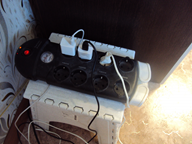 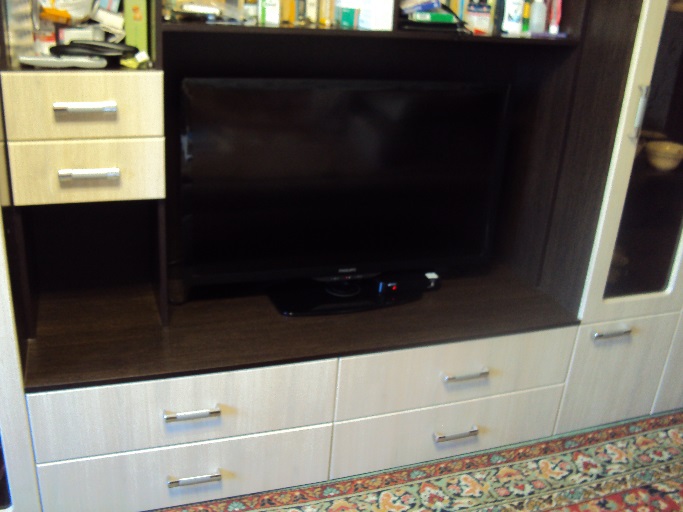 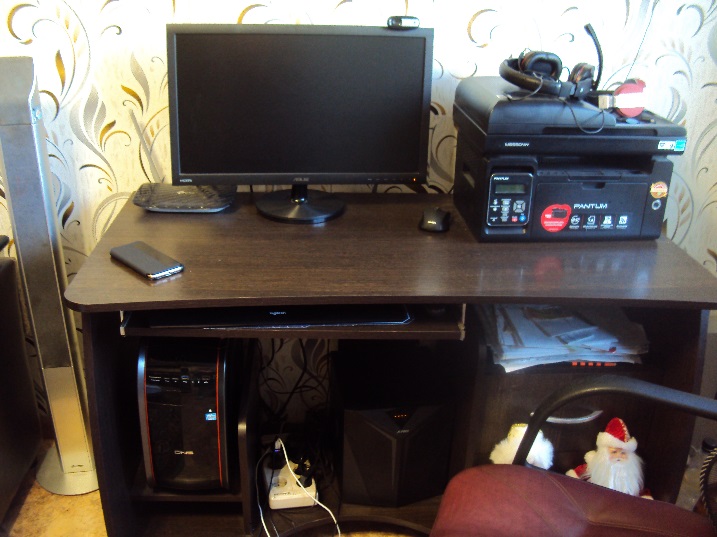 Комната дочериКомната бабушки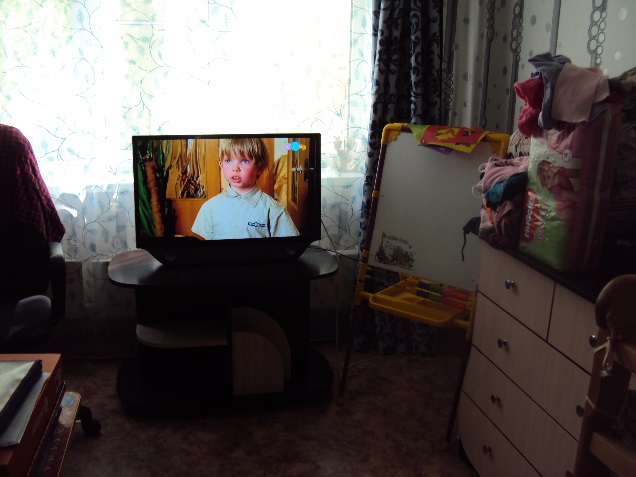 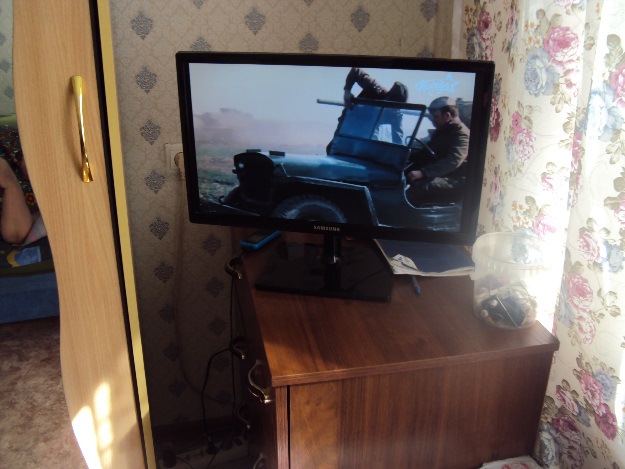 Кухня Кухня 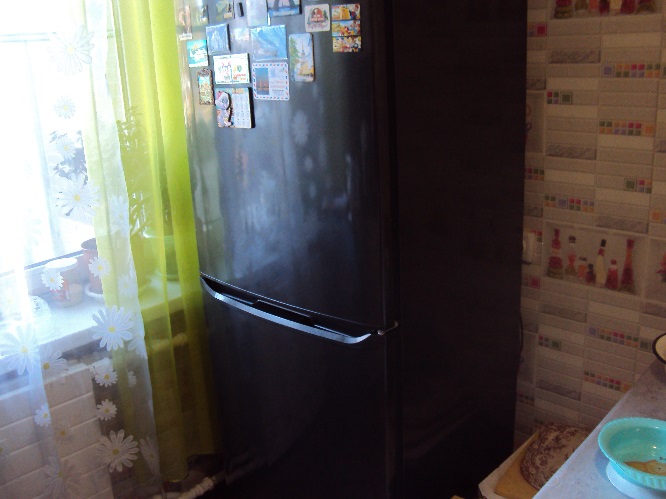 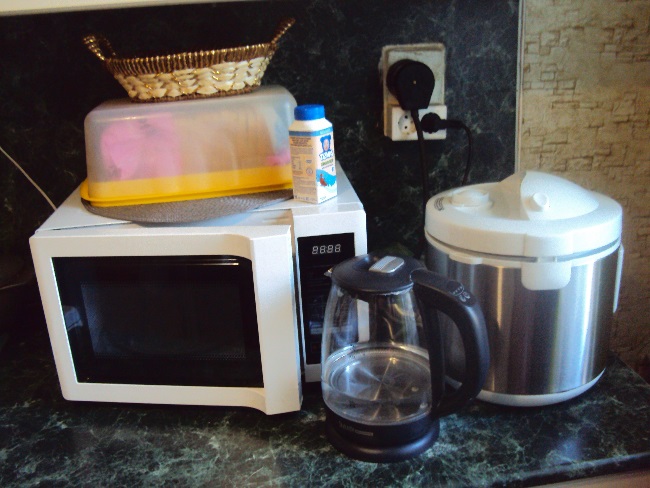 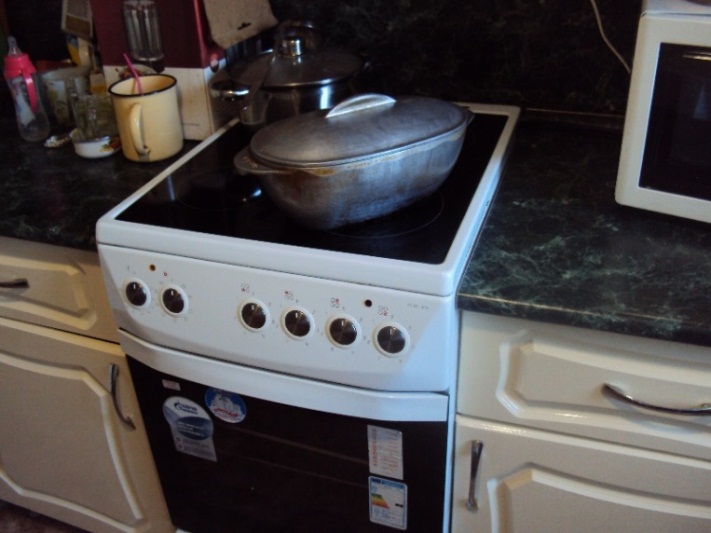 Ванная комната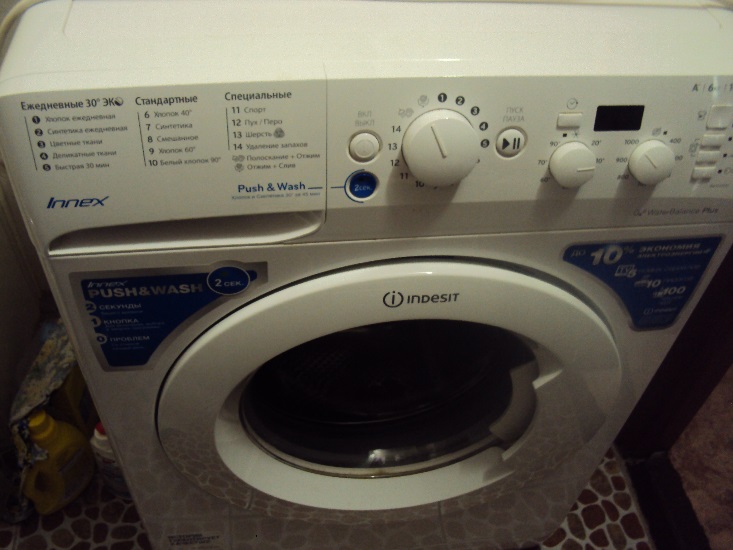 КритерийОценка (да/нет)КомментарииПри освещении комнат учтены способы энергосбережениядаЛампы светодиодныеОбои светлыеРежим эксплуатации электроприборов позволяет экономить электроэнергиюнетВсе телевизоры и компьютеры постоянно включены в розеткиНет стабилизаторов напряженияВыбирается неэкономичный режим стирки / режим стирки выше 300СУтюг работает при максимальном нагревеСпособы эксплуатации кухонной техники позволяют экономить электроэнергиюнетХолодильник расположен около радиатора отопления / батареи Имеется посуда у которой диаметр дна меньше / не соответствует диаметру конфоркиСистема учета электроэнергии используется эффективнонетСтирают до 22.00, не используя ночной тарифЗа каждую верно данную оценку1 баллМаксимально4 баллаЗа каждый верный комментарий1 баллМаксимально9 балловОтсутствуют избыточные или неверные комментарии (при наличии хотя бы одного верного комментария)1 баллМаксимальный балл14 баллов